  MADONAS NOVADA PAŠVALDĪBA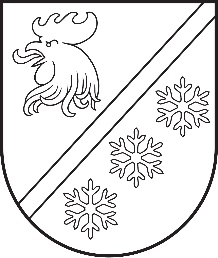 Reģ. Nr. 90000054572Saieta laukums 1, Madona, Madonas novads, LV-4801 t. 64860090, e-pasts: pasts@madona.lv ___________________________________________________________________________MADONAS NOVADA PAŠVALDĪBAS DOMESLĒMUMSMadonā2023. gada 27. jūlijā							          		Nr. 440									      (protokols Nr. 11, 1. p.)Par grozījumiem 29.12.2022. Madonas novada pašvaldības domes lēmumā Nr. 830 “Par Lubānas vidusskolas virtuves telpu Krasta ielā 6, Lubānā, nomas maksas publiskas funkcijas vai deleģēta valsts pārvaldes uzdevuma veikšanai apstiprināšanu”      	2022. gada 29. decembrī Madonas novada pašvaldības domes sēdē tika apstiprināta Lubānas vidusskolas virtuves telpu Krasta ielā 6, Lubānā, Madonas novadā, nomas maksa un maksa par piegādāto siltumenerģiju kapitālsabiedrībai vai privātpersonai publiskas funkcijas vai deleģēta valsts pārvaldes uzdevuma veikšanai. Aprēķini par siltumenerģiju tika balstīti uz tā brīža augstajām elektroenerģijas un kurināmā izmaksām, šobrīd izmaksas ir būtiski samazinājušās.Pamatojoties uz Pašvaldību likuma 10. panta otrās daļas 2) punkta b) apakšpunktu, atklāti balsojot: PAR – 13 (Agris Lungevičs, Aivis Masaļskis, Andris Dombrovskis, Andris Sakne, Artūrs Grandāns, Arvīds Greidiņš, Gunārs Ikaunieks, Guntis Klikučs, Iveta Peilāne, Kaspars Udrass, Māris Olte, Sandra Maksimova, Valda Kļaviņa), PRET – NAV, ATTURAS –  NAV, Madonas novada pašvaldības dome NOLEMJ:Veikt grozījumus 29.12.2022. Madonas novada pašvaldības domes lēmuma Nr. 830 “Par Lubānas vidusskolas virtuves telpu Krasta ielā 6, Lubānā, nomas maksas publiskas funkcijas vai deleģēta valsts pārvaldes uzdevuma veikšanai apstiprināšanu” 3. punktā skaitli “159,83” aizstājot ar skaitli “114,06”.              Domes priekšsēdētājs				             A. Lungevičs	Salenieks 29165733ŠIS DOKUMENTS IR ELEKTRONISKI PARAKSTĪTS AR DROŠU ELEKTRONISKO PARAKSTU UN SATUR LAIKA ZĪMOGU